LANGUAGE ARTS2017-2018 SYLLABUSCURRICULUM: Writing Coach Students will access electronic textbook through PearsonSUPPLIES: Spiral Notebook (optional)WRITING6 Traits of WritingIdeasOrganizationVoiceWord ChoiceSentence FluencyConventionsWriting Process: Brainstorming (Graphic Organizers)Drafting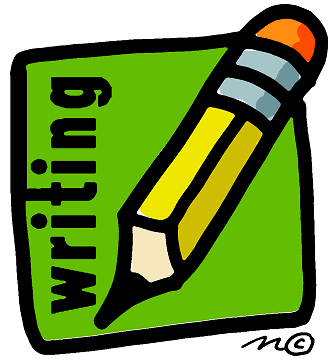 Peer Editing/Critique GroupsRevising (RADAR)Publishing (Final Draft)Types of Writing/EssaysJournaling (weekly) NarrativeCreativeDescriptiveArgumentativeCompare/Contrast Expository/InformativeResearchPoetryBloggingFigurative LanguageSTEMSPurpose: to build vocabularyWeekly (Lesson on Monday; Assignment due on Wednesday; Quiz on Friday)6-8 Stem words each weekDefinition providedStudents must find at least one word with a sentence and picture Eventually, spelling words will be included STEMS RESOURCES: www.morewords.comwww.affixes.orgwww.wordinfo.infowww.learnthat.org/pages/view/roots.htmlDAILY ORAL LANGUAGE (DOL)Daily editing/revision practice and applicationMust be handwritten (no typing) Mon-Thurs: “Bell-Ringer” Activity (sentence)Friday: Assessment (paragraph)SENTENCE WRITING Subject/Verb IdentificationSimple Sentences (4 Levels) Compound Sentences (6 Levels)PUBLIC SPEAKING/SPEECHESImprovImpromptu (20 seconds)Random Topic (2 minute)Informative (4-6 minutes)Debate (cooperative/small group format)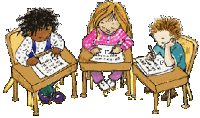 